TREŚCI DO ZREALIZOWANIA NA NAJBLIŻSZE DNI CZ.2(Kolejny zakres materiału zostanie przesłany w czwartek 26 marca)1. Jako wprowdzenie do tematu, obejrzyj filmik, a następnie rozwiąż krzyżówkę. (Załącznik1) https://www.youtube.com/watch?v=Wjo_Q1OYTmY2. Przeczytaj  wiersze "Znaki wiosny" i "Idzie wiosna"Wiersz „Znaki wiosny”  M. Buczkówna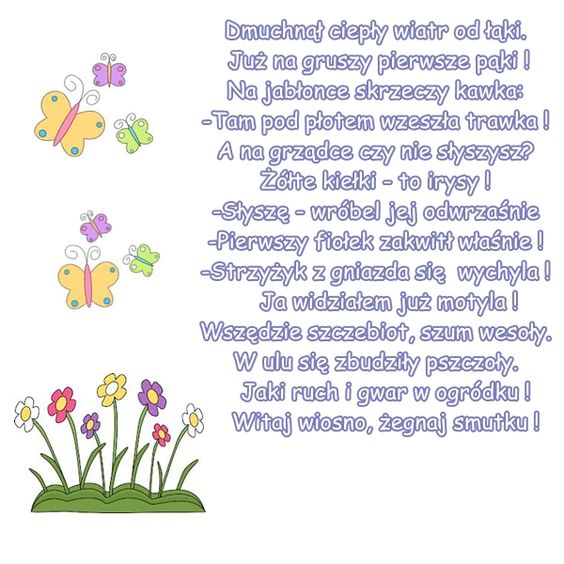 	WIOSNA IDZIE Szelburg - Zarembina Ewa 

Przyleciały skowroneczki               
z radosną nowiną, 
zaśpiewały, zawołały 
ponad oziminą: 
- Idzie wiosna! Wiosna idzie!
Śniegi w polu giną!                                                 

Przyleciały bocianiska 
w bielutkich kapotach, 
klekotały, ogłaszały 
na wysokich płotach: 
- Wiosna! Wiosna idzie! 
Po łąkowych błotach!                                                                                                                                                   

Przyleciały jaskółeczki 
kołem kołujące, 
figlowały, świergotały 
radośnie krzyczące: 
- Idzie wiosna! Wiosna idzie!
Prowadzi ją słońce!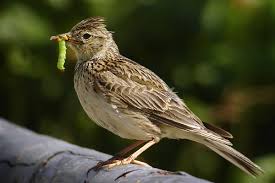 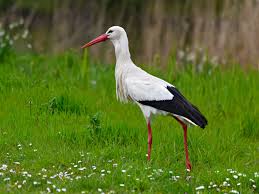 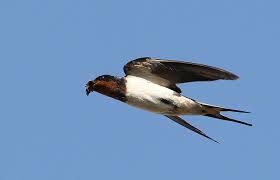 a. Podkreśl przymiotniki określające nastroje panujące w wierszach:pogodny, przygnębiający, radosny, smutny, pogodny, wesoły, przerażający, optymistycznyb. Odszukaj w wierszach zwiastunów wiosny i zapisz je w tabeli:c. Wyszukaj w tekście wierszy rzeczowniki i przymiotniki - określ ich rodzaj oraz wpisz do tabeli.Pomoże ci w tym „przypominajka” w postaci poniższej tabeli	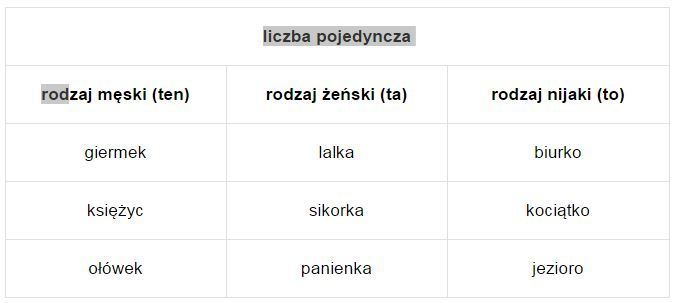 d. Wybierz sobie dowolnego ptaka, będącego zwiastunem wiosny i korzystając z dostępnego źródła wiedzy, opisz go. Pomoże ci w tym przykładowy plan opisu.Opis ptakaWstęp                                                                                                                            -Jaki to ptak, czy jest pod ochronąRozwinięciewielkość-  duży, mały, średniszyja      -  krótka, długa, gruba, (kolor) głowa    -  mała, duża, okrągła, płaskadziób     -  długi, krótki, wąski, szeroki, (kolor)tułów     -  mały , wydłużony, szczupły, szeroki, nogi       -  długie, krótkie, grube, chude, szczupłe, wysmukłe, patykowate (kolor)pióra      - białe, czarnegnieździ się - żywi się       -zimuje-Zakończenie -e. Wykonaj dowolną techniką ilustrację do wybranego przez ciebie wiersza.Możesz to zrobić na kartce lub w zeszycie: kredkami, farbami, plasteliną (tym, czym akurat dysponujesz w domu).3. Rozwiąż zadania na kartach pracy. Zwróć uwagę na wzór oraz „przypominajkę” dotyczącą jednostek miar. (Załącznik 2)W tym załączniku znajdują się również zadania dodatkowe, dla uczniów, którzy chcą jeszcze bardziej doskonalić swoją wiedzę.Powodzenia!„Wiosna idzie”„Znaki wiosny”RODZAJ MĘSKIRODZAJ ŻEŃSKIRODZAJ NIJAKI